Об утверждении перечня главных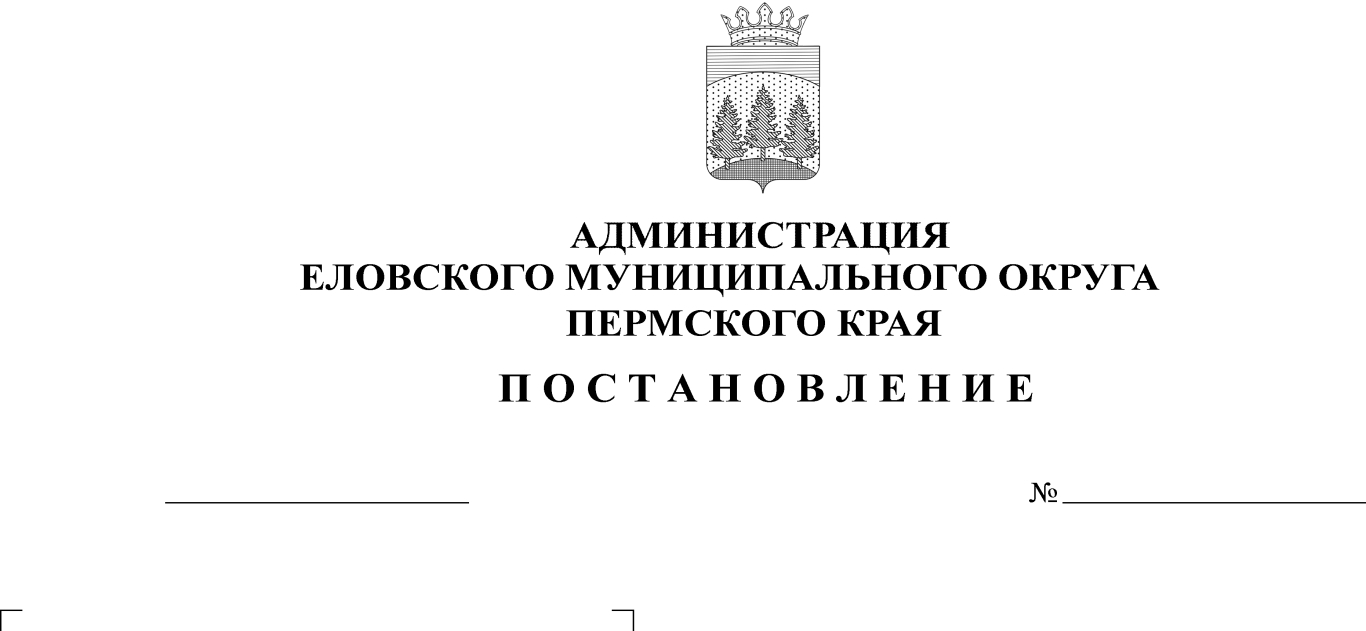 администраторов источниковфинансирования дефицита бюджетаЕловского муниципального округаПермского краяВ соответствии с пунктом 4 статьи 160.2 Бюджетного кодекса Российской Федерации, Постановлением Правительства Российской Федерации от 16 сентября 2021 г. № 1568 «Об утверждении общих требований к закреплению за органами государственной власти (государственными органами) субъекта Российской Федерации, органами управления территориальными фондами обязательного медицинского страхования, органами местного самоуправления, органами местной администрации полномочий главного администратора источников финансирования дефицита бюджета и к утверждению перечня главных администраторов источников дефицита бюджета субъекта Российской Федерации, бюджета территориального фонда обязательного медицинского страхования, местного бюджета»Администрация Еловского муниципального округа Пермского края ПОСТАНОВЛЯЕТ:1. Утвердить прилагаемый перечень главных администраторов источников финансирования дефицита бюджета Еловского муниципального округа Пермского края.2. В случае изменения состава и (или) функций главных администраторов источников финансирования дефицита бюджета Еловского муниципального округа Пермского края, а также изменения принципов назначения и присвоения структуры кодов классификации источников финансирования дефицита бюджета Финансовое управление администрации Еловского муниципального округа Пермского края вправе вносить соответствующие изменения в перечень главных администраторов источников финансирования дефицита бюджета Еловского муниципального округа Пермского края, а также в состав закрепленных за ними источников финансирования дефицита бюджета Еловского муниципального округа Пермского края.3. Настоящее Постановление обнародовать на официальном сайте газеты «Искра Прикамья» и разместить на официальном сайте Еловского муниципального округа Пермского края.4. Настоящее Постановление применяется к правоотношениям, возникающим при составлении и исполнении бюджета округа, начиная с бюджета на 2022 год и на плановый период 2023 и 2024 годов. 5. Контроль за исполнением Постановления возложить на заместителя главы администрации Еловского муниципального округа, начальника финансового управления.Глава муниципального округа -глава администрации Еловскогомуниципального округа Пермского края                                           А.А. ЧечкинУТВЕРЖДЕНПостановлениемАдминистрации Еловскогомуниципального округа Пермского краяОт 15.10.2021  № 451-пПЕРЕЧЕНЬглавных администраторов источников финансирования дефицита  бюджета Еловского муниципального округа Пермского краяКод бюджетной классификации Код бюджетной классификации Наименование главного администратора источников финансирования дефицита бюджета, наименование кода группы, подгруппы, статьи и вида источника финансирования дефицита бюджетаГлавного администратора источников финансирования дефицита бюджетаКод группы, подгруппы, статьи и вида источника финансирования дефицита бюджетаНаименование главного администратора источников финансирования дефицита бюджета, наименование кода группы, подгруппы, статьи и вида источника финансирования дефицита бюджета123992Финансовое управление администрации Еловского муниципального округа Пермского края99201 05 02 01 14 0000 510Увеличение прочих остатков денежных средств бюджетов муниципальных округов99201 05 02 01 14 0000 610Уменьшение прочих остатков денежных средств бюджетов муниципальных округов99201 06 08 00 14 0000 640Возврат прочих бюджетных кредитов (ссуд), предоставленных бюджетами муниципальных округов внутри страны